Maths Home Learning Year 3Place Value - Summer 2-20.04.2020  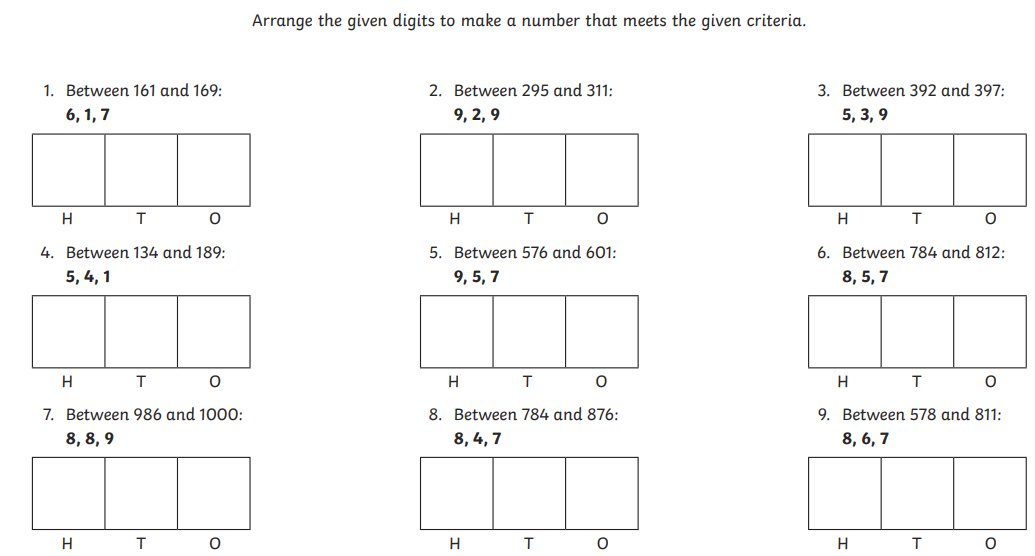 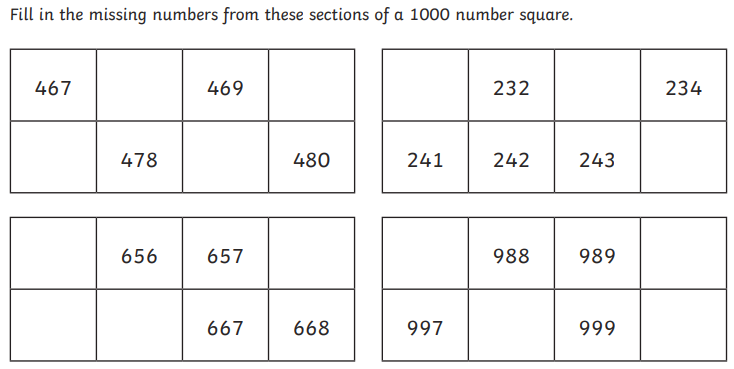 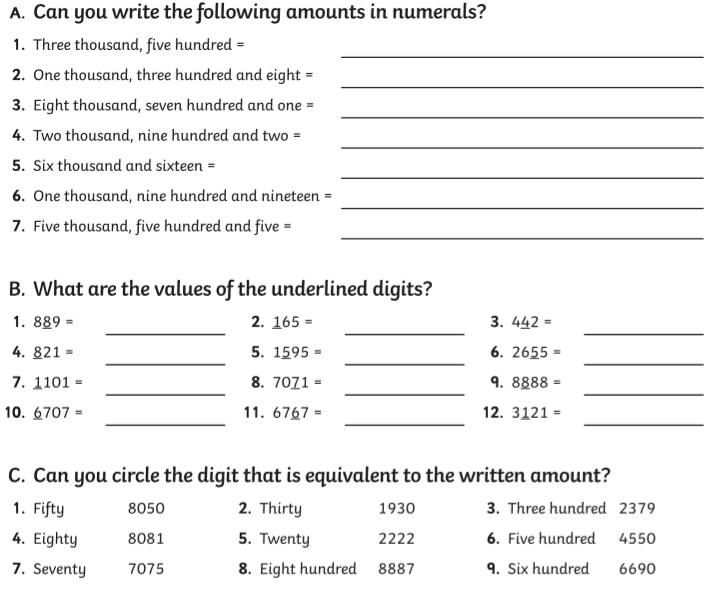 Maths- No ProblemWorksheet 2- Pages 3-4 Worksheet 3- pages 5-6 Purple Mash New learning has been set on you on Purple Mash also. TT RockstarsNew learning has been set on TT Rockstars! Get practising on here!